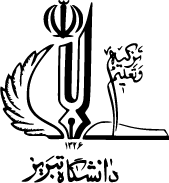 دانشکده تربیت بدنی و علوم ورزشیپیشنهاد طرح پژوهشی پایان نامه برای دریافت درجه کارشناسی ارشددر رشته  فیزیولوژی ورزشی گرایش تغذیه ورزشی یا فیزیولوژی ورزشی کاربردی عنوان فارسی.....................................عنوان انگلیسی……………….استاد راهنمادکتر ...............استاد مشاوردکتر ...........................پژوهشگر................................سال  .........................فهرست مطالبعنوان ............................................................................... صفحهچکیده	31- مقدمه و بیان مسئله	42- ضرورت و اهمیت تحقیق	43- اهداف تحقیق	53-1   هدف کلی	53- 2  اهداف اختصاصی	54- فرضیه های تحقیق	55- بررسی پیشینه داخلی و خارجی	56- مواد و روش‌ها (روش تحقیق، جامعه و نمونه آماری)	57- متغیرهای تحقیق (مستقل، وابسته؛ کنترل، زمینه ای و مداخله گر و ...)	58- ابزارهای اندازه‌گیری متغیرهای پژوهش	69- روش اجرای پژوهش	610- روش‌های جمع‌آوری داده‌ها	611- روش‌های آماری	612- نتایج مورد انتظار	613- معیارهای ارزیابی موفقیت تحقیق	614- برنامه زمان‌بندی شده انجام پایان نامه	715- تعریف واژه‌ها	715-1 تعریف مفهومی	715-2 تعریف عملیاتی	716- منابع و ماخذ	7چکیده مقدمه: جمله چالشی راجع به متغیر های مستقل و وابسته  هدف  روش اجرا: نوع تحقیق، جامعه و نمونه آماری و نحوه نمونه گیری، متغیر مستقل و شرح پروتکل تحقیق،  نحوه اندازه گیری متغیرهای وابسته، روش های آماری توصیفی و استنباطی و ذکر سطح معنی داری  کلمات کلیدی: .............................، ...........................، ...............................1- مقدمه و بیان مسئله........................................2- ضرورت تحقیق.................3- اهداف تحقیق3-1 هدف کلی ..........................................3-2 اهداف اختصاصی.....................................................................................................4- فرضیه‌ های تحقیق.....................................................................................................4- محدودیتهای تحقیق4-1  حدود تحقیق      .................................................4-2 محدودیتهای غیرقابل کنترل ..............................................................5- بررسی پیشینه داخلی و خارجی6- مواد و روش‌ها (روش تحقیق، جامعه و نمونه آماری)....................................................................7- متغیرهای تحقیق (مستقل، وابسته؛ کنترل، زمینه ای و مداخله گر و ...).......................................8- ابزارهای اندازه‌گیری متغیرهای پژوهش......................................................9- روش اجرای پژوهشروش اجرای تحقیق حاضر ............................10- روش‌های جمع‌آوری داده‌ها...........................................11- روش‌های آماری.........................................................................................12- نتایج مورد انتظاردر پژوهش حاضر تحقیقات صورت گرفته ..................................................................................................13- معیارهای ارزیابی موفقیت تحقیق....................................................................14- برنامه زمان‌بندی شده انجام پایان نامه تاریخ احتمالی دفاع از پایان نامه: ...............................15- تعریف واژه‌ها15-1 تعریف مفهومی1.2.3.15-2 تعریف عملیاتی1.2.3.16- منابع و ماخذ1.2.3.ردیفمراحل انجام پژوهشمدت زمان لازم بر حسب ماهتاریخ شروع این مرحلهتاریخ اتمام این مرحله1تدوین پروپوزال 2مراحل تصویب پروپوزال 3پروتکل تحقیق و جمع آوری داده ها4تحلیل آماری داده ها 5نگارش 5 فصل ردیفمعادل فارسیلاتین1234